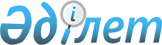 О некоторых вопросах Республиканского государственного предприятия "Казахский национальный университет имени аль-Фараби" Министерства образования и науки Республики Казахстан
					
			Утративший силу
			
			
		
					Постановление Правительства Республики Казахстан от 18 июня 2009 года № 935. Утратило силу постановлением Правительства Республики Казахстан от 2 июля 2013 года № 667

      Сноска. Утратило силу постановлением Правительства РК от 02.07.2013 № 667.      Правительство Республики Казахстан ПОСТАНОВЛЯЕТ:



      1. Реорганизовать Республиканское государственное предприятие на праве хозяйственного ведения "Казахский национальный университет имени аль-Фараби" Министерства образования и науки Республики Казахстан путем присоединения к нему Республиканского государственного предприятия на праве хозяйственного ведения "Институт проблем горения" Комитета науки Министерства образования и науки Республики Казахстан.



      2. Разрешить Республиканскому государственному предприятию на праве хозяйственного ведения "Казахский национальный университет имени аль-Фараби" Министерства образования и науки Республики Казахстан создать в установленном законодательством Республики Казахстан порядке дочернее государственное предприятие "Институт проблем горения".



      3. Министерству образования и науки Республики Казахстан принять меры, вытекающие из настоящего постановления.



      4. Внести в некоторые решения Правительства Республики Казахстан следующие изменения:



      1) в постановлении Правительства Республики Казахстан от 25 июня 1996 года № 790 "О Перечне республиканских государственных предприятий" (САПП Республики Казахстан, 1996 г., № 29, ст. 256):



      в Перечне республиканских государственных предприятий, утвержденном указанным постановлением:



      в разделе "Комитет науки Министерства образования и науки Республики Казахстан":



      строку, порядковый номер 470-205, исключить;



      2) в постановлении Правительства Республики Казахстан от 21 июля 2006 года № 700 "Некоторые вопросы Министерства образования и науки Республики Казахстан" (САПП Республики Казахстан, 2006 г., № 27, ст. 290):



      в перечне организаций, находящихся в ведении Комитета науки Министерства образования и науки Республики Казахстан, утвержденном указанным постановлением:



      в разделе 1. "Республиканские государственные предприятия":



      строку, порядковый номер 16-4, исключить;



      3) в постановлении Правительства Республики Казахстан от 11 июня 2007 года № 483 "О некоторых вопросах республиканской государственной собственности" (САПП Республики Казахстан, 2007 г., № 19, ст. 214):



      в перечне республиканских государственных предприятий, необходимых для выполнения общегосударственных задач, утвержденном указанным постановлением:



      в разделе "Министерство образования и науки Республики Казахстан":



      строку, порядковый номер 186-1, исключить.



      5. Настоящее постановление вводится в действие со дня подписания.      Премьер-Министр

      Республики Казахстан                       К. Масимов
					© 2012. РГП на ПХВ «Институт законодательства и правовой информации Республики Казахстан» Министерства юстиции Республики Казахстан
				